Year 2 Spellings- Summer Term 1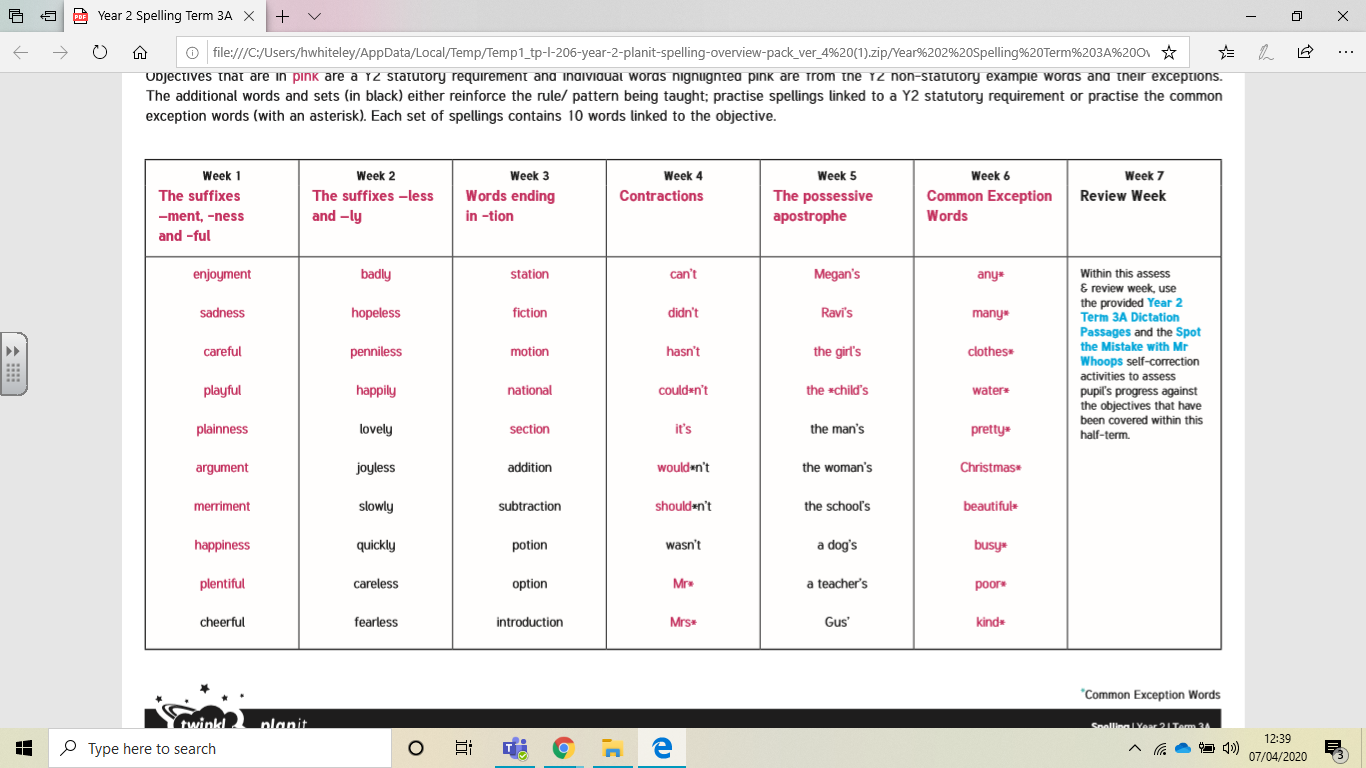 